Trabajo Práctico N° 51°B / 1° C/ 1° DFecha de entrega: 26/06Video de youtube: https://youtu.be/9p-_NhWuuZQ 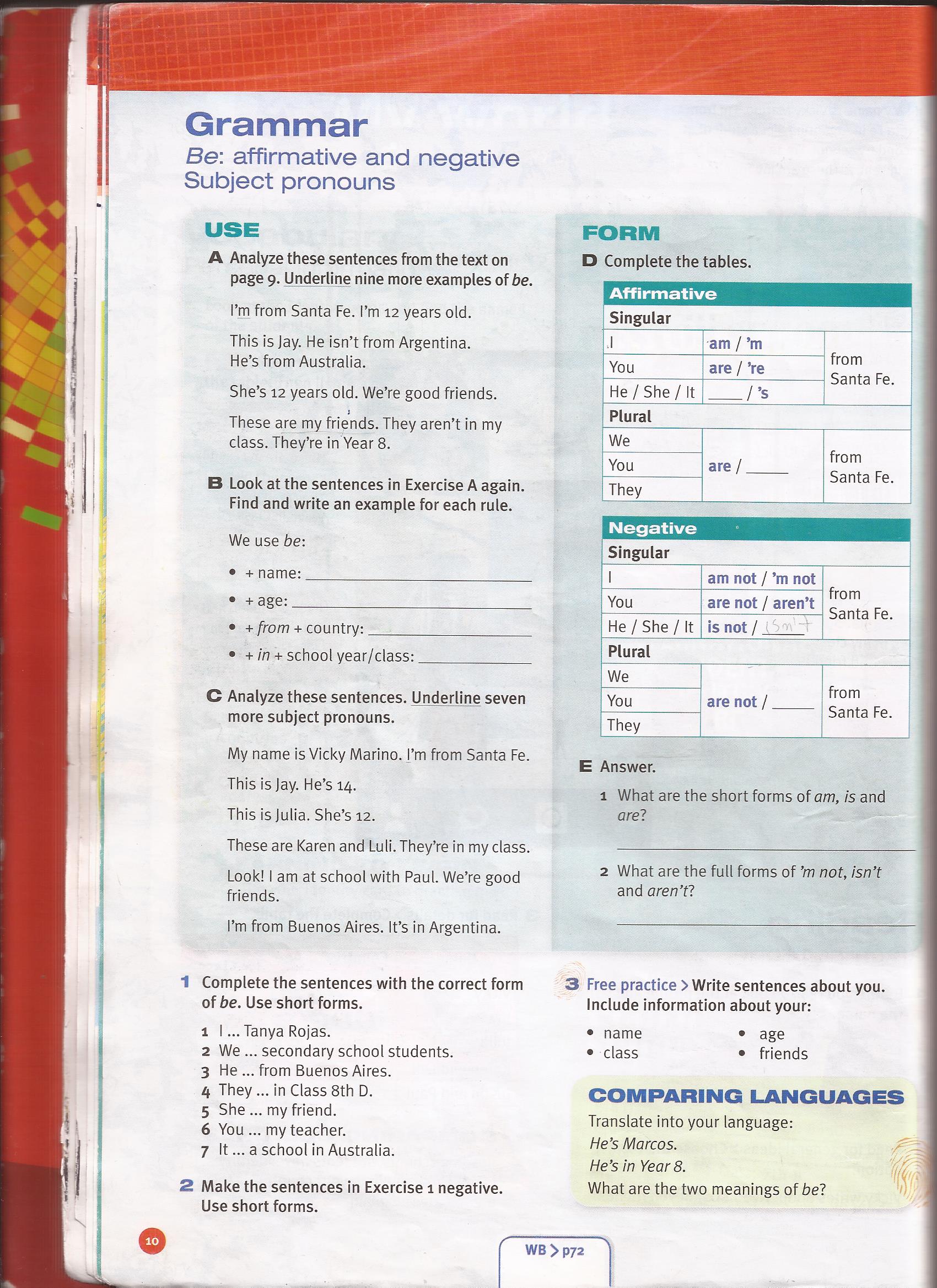 